Birr RFC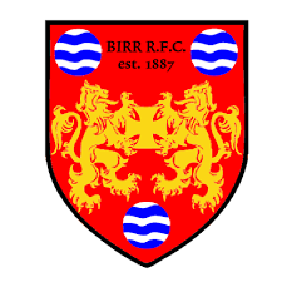 Vintage Week Mixed Tag Rugby TournamentAugust 3rd, 2019 @ 2pm in Birr RFC PitchesRegistration FormRegistration Fee €100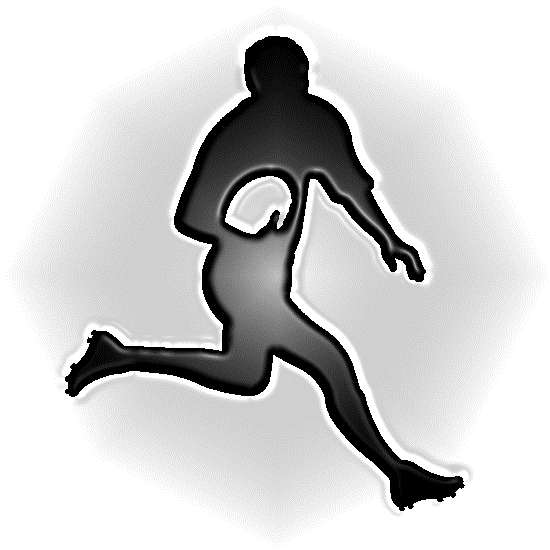 Team Name: ___________________________Players: (7 male, 3 female) ________________________________________________________________________________________________________________________________________________________________________________________________________________________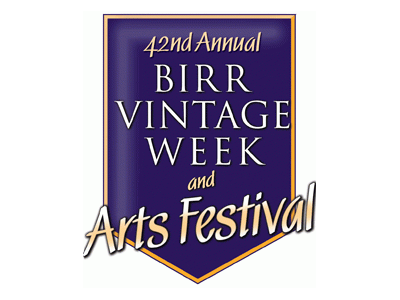 ______________________________________________________